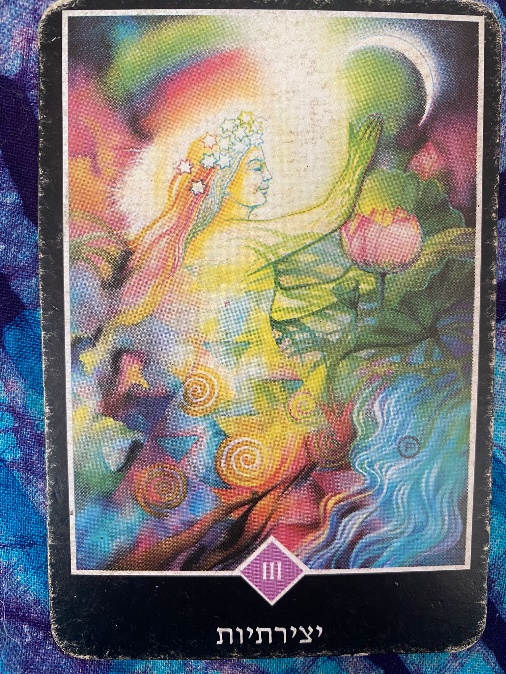 מפגש מדברות מעבר, מפגשי שיתוף והקשבה לגיל המעבר הפעם נסתכל קדימה לקראת השנה האזרחית החדשה עם איזה תדר אנרגטי את נכנסת לשנה החדשה ?מהן תכונות האופי שקיבלת במתנה בתאריך הלידה שלך? איזה מסר לשנה החדשה יש לקלפים עבורי?מנחה -זהבי גייר מטפלת הוליסטית ריגשית רב תחומית נומרולוגיה קלפי טארוט.המוטו שלה ״השקט לנפש״😊20/12-יום רביעייד 2 קהילתית גבעת חיים איחוד19:30-21:00תשלום 25 ש״ח יש להירשם מראש בלינקhttps://minipay.co.il/pages/GeneralPayment.aspx?v=7001040&ruletype=7332מדברות מעבר הינה יוזמה שבאה לתת מקום לנו הנשים בגיל המעבר עם כל מה שאנו חוות. היוזמה בהובלת שרון לפידות, פעילה חברתית, תחת מחלקת קידום בריאות באגף הרווחה והשירותים החברתיים במועצה האזורית עמק חפר.תודה💛